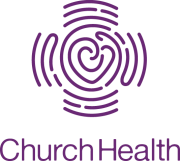 Church Health’s COVID-19 WorkflowsThe following are Church Health-specific workflows and processes that have been created and adapted in response to our organization’s navigation of the COVID-19 pandemic. While these process maps are specific to Church Health, we hope that they help inform the processes and structures of other health clinics in their unique responses to COVID-19.Table of Contents:Workforce Management Workflows and Decision TreesEmployees with Symptoms Decision TreeEmployees with Household Contact to person with COVID Symptoms WorkflowEmployees with Exposure to COVID-19 Positive Person ScenariosSymptomatic Employee HR Reporting DocumentEmployee Symptom Self-Monitoring SheetCOVID-19 Screening Stations Upon Presentation at Clinic – Pts and WorkforceTestingTesting Patients for COVID-19 in Clinic Complete WorkflowProvider Workflow – Testing to Notifying Pt of Positive ResultMA Lab Workflow – Notifying Pt of Negative ResultExam Room Cleaning ChecklistCOVID-19 Lab Specimen LogCase-Contact Documentation SheetCar-based Testing WorkflowCar-based Testing Process MapTelehealthTelehealth WorkflowDecision Tree for Patient AppointmentsVideo Recording: Telehealth Services Presentation to ProvidersVideo Recording: 2-minute Example Telehealth VisitPatient Education PacketSCHD Provided Patient Education Packet – for referencePre-Test/Post-Test ProcessesPre-Test : Screening Patients for Testing NeedShelby County Safety Net Patient Screening ProtocolRespiratory Phone Calls – Scheduling GuideCOVID-19 Screening Stations Upon Presentation at Clinic – Pts and WorkforcePost-Test: SurveillancePatient Surveillance Workflow Patient Life CycleSurveillance Call Question Checklist